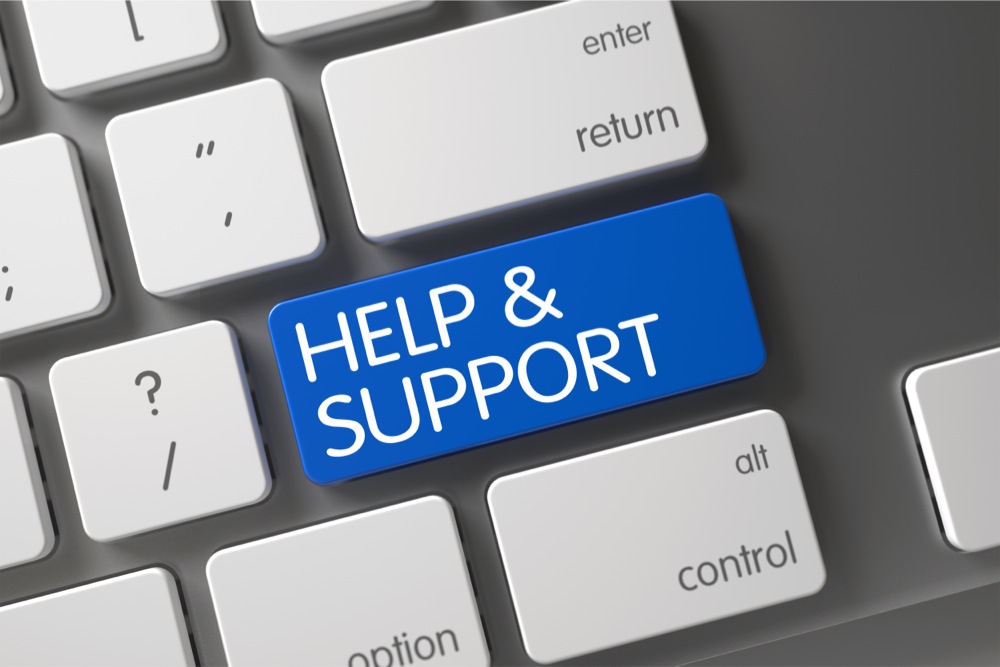 For your information…Graphic arts industry associations and federationsDesign Council www.designcouncil.org.ukPackaging Society www.iom3.orgPan European Brand Design Association www.pda-europe.comPicon www.picon.com The British Association for Print and Communication www.bapc.co.uk The British Printing Industries Federation www.britishprint.com The Confederation of European Paper Industries www.cepi.orgThe Confederation of Paper Industries www.paper.org.uk The Federation of Screen and Digital Printers Associations (FESPA) www.fespa.comThe Independent Printing Industries Associationwww.ipia.org.ukWorshipful Company of Stationers and Newspaper Makers www.stationers.orgHelp services - businessGov.UK www.gov.uk Business Scotland www.scotland.gov.ukBusiness Wales www.business.wales.gov.ukConfederation of British Industry www.cbi.org.ukEnterprise Ireland www.enterprise-ireland.comFederation of Small Businesses www.fsb.org.ukForum of Private Business www.fpb.orgNI Business Info www.nibusinessinfo.co.ukThe Manufacturing Institute www.manufacturinginstitute.co.ukTrading Standards Institute www.tradingstandards.ukUK Department for Business, Innovation and Skills www.bis.gov.ukOrganisations – environmentalForest Stewardship Council www.fsc-uk.orgINCPEN (The Industry Council for Packaging and the Environment);www.incpen.orgProgramme for the Endorsement of Forest Certification Schemes www.pefc.co.ukTwo Sides www.twosides.infoOrganisations – otherEarth Island Publishing www.earthisland.co.ukInvestors in People www.investorsinpeople.co.ukThe Queen’s Awards for Enterprise www.queensawards.org.ukUnite the Union, Graphical, Paper and Media Sector www.unitetheunion.comLondon College of Communication; www.lcc.arts.ac.ukCharitiesThe Prince’s Trust www.princes-trust.org.ukThe Printing Charity www.theprintingcharity.org.ukTeachingAssociation for Citizenship Teaching www.teachingcitizenship.org.ukAssociation for Language Learning www.all-languages.org.ukAssociation of Headteachers and Deputes in Scotland www.ahds.org.ukAssociation of School and College Leaders www.ascl.org.ukAssociation of Teachers and Lecturers www.atl.org.ukAutism Education Trust: www.autismeducationtrust.org.uk British Council www.britishcouncil.orgDepartment for Education: www.education.gov.ukEdapt www.edapt.org.ukEducational Institute of Scotland www.eis.org.ukEducation Support www.educationsupportpartnership.org.ukNASEN (National Association for Special Educational Needs): www.nasen.org.ukNational Association of Head Teachers www.naht.org.ukNational Association for the Teaching of English www.nate.org.ukNational Literacy Trust: www.literacytrust.org.ukNational Union of Teachers (NUT): www.teachers.org.ukSocial issuesBarnardo’s www.barnardos.org.ukBritish Dyslexia Association www.bdadyslexia.org.ukChild Bereavement UK www.childbereavement.org.ukChildline www.childline.org.ukChildren with Aids www.cwac.orgChildren with Cancer www.childrenwithcancer.org.ukCrimestoppers crimestoppers-uk.orgDisability Rights UK www.disabilityrightsuk.orgDyslexia Scotland: www.dyslexiascotland.org.ukFamily Holiday Association www.familyholidayassociation.org.ukGreat Ormond Street Hospital Children’s Charity www.gosh.orgInstitute of Race Relations www.irr.org.ukNational Autistic Society www.autism.org.ukNational Blind Children’s Society www.nbcs.org.ukNational Deaf Children’s Society www.ndcs.org.ukNSPCC (National Society for the Prevention of Cruelty to Children) www.nspcc.org.ukRainbow Trust www.rainbowtrust.org.ukRoyal National Institute of Blind People (RNIB) www.rnib.org.ukScope www.scope.org.ukThe Children’s Society www.childrenssociety.org.ukYoung Epilepsy www.youngepilepsy.org.uk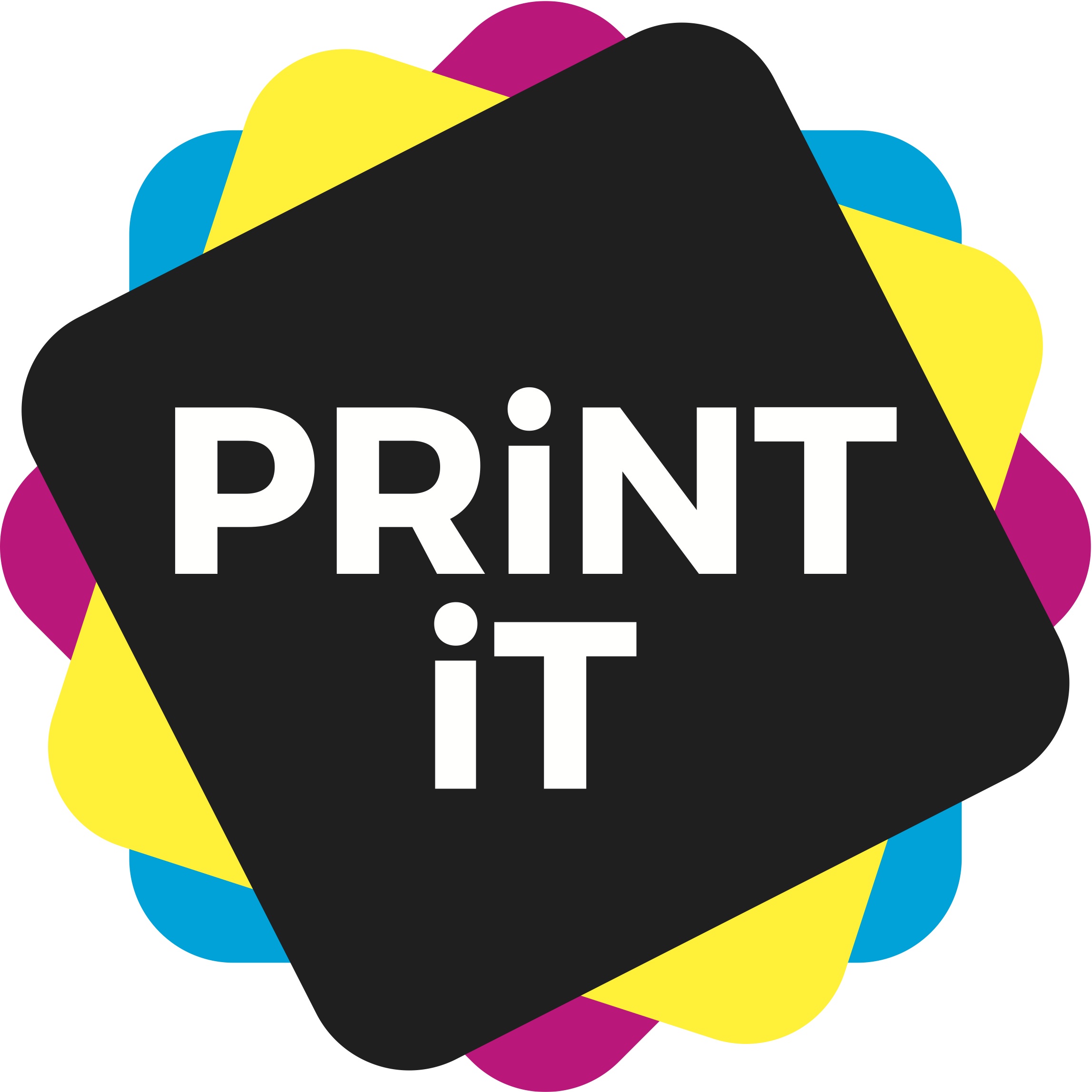 